FEUILLE D’INSCRIPTION ECOLE DE MUSIQUE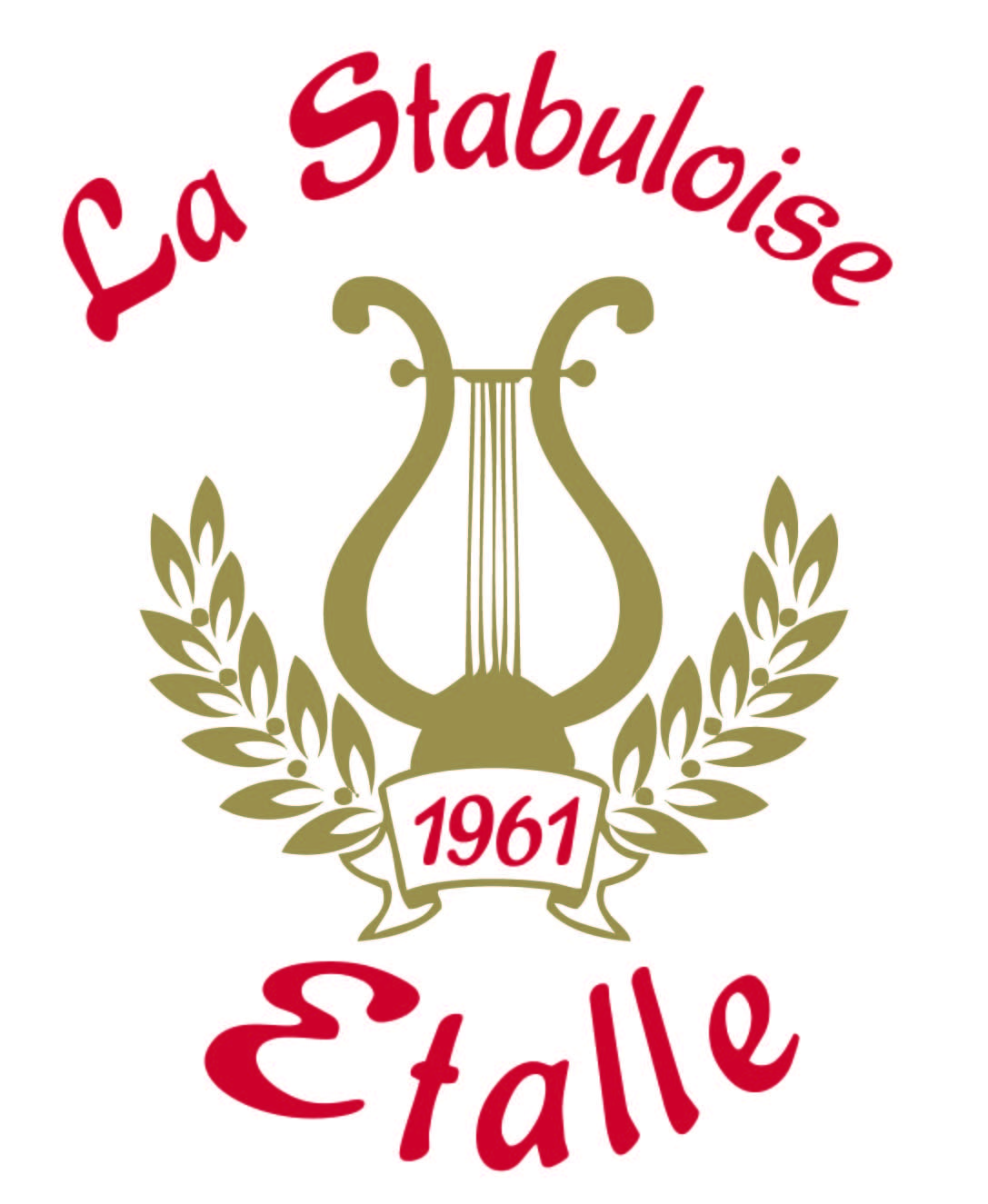 En s’inscrivant à l’école de musique de la Stabuloise, la personne ci-dessous accepte d’intégrer les rangs de l’Harmonie La Stabuloise à l’issue ou au cours de sa formation, pour une durée minimum de 3 ans, (sauf circonstances particulières) NOM : 	PRENOM :	Lieu et Date de Naissance :	DOMICILE :	PERSONNE civilement responsable (+ lien de parenté avec l’élève)	…………………………………………………………………………………………………………………………………..Téléphone du contact (fixe + gsm)	E-Mail du contact	Année de Solfège (année terminée)	INSTRUMENT SOUHAITE :	(sous réserve du stock disponible et de l’horaire des professeurs)Votre quote-part du minerval vous sera proposé via ce même document après son enregistrement. (Ce montant sera à verser sur le compte (IBAN) : BE22 0012 5231 3547 (BIC: GEBABEBB) avec la communication : « COURS de MUSIQUE 2023-2024 + Nom et prénom de l’élève » Cadre réservé à l’administration de la Stabuloise :INSCRIPTION pour 2023-2024 :NOM DE L’ELEVE : ……………………………………………………….COURS DE SOLFEGE  ………………………………………………………………….COURS D’INSTRUMENT……………………………………………………………..MONTANT DU MINERVAL DÛ : ………………………………………………Signature de l’élève : 	Signature civilement resp.	Signature préposé Harmonie :  